.Intro : 12 counts[1-7] STEP FWD, ROCK STEP FWD, BACK STEP LOCK STEP, ROCK BACK[8-16] CROSS SAMBA X 3, ROCK STEP FWD, 1/4 TURN & SIDE[17-24] CROSS SHUFFLE, SIDE SHUFFLE, CROSS SHUFFLE, SIDE ROCK[25-32] CROSS, FLICK, CROSS, FLICK, STEP 1/2 TURN, 1/4 TURN & SIDE SHUFFLE[33-40] BACK ROCK, SIDE SHUFFLE, BACK ROCK, ROCK STEP FWD[41-48] DIAGONALLY STEPS BACK (LEFT & RIGHT)[49-56] ROCK STEP FWD, COASTER STEP (RIGHT & LEFT)[57-64] SIDE MAMBO (RIGHT & LEFT), STEP FWD, HOLD & CLAP, STEP FWD, HOLD & CLAPStart again & HAVE FUN !!Start Over Again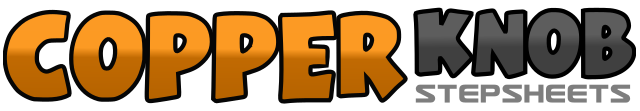 .......Count:64Wall:2Level:Improver.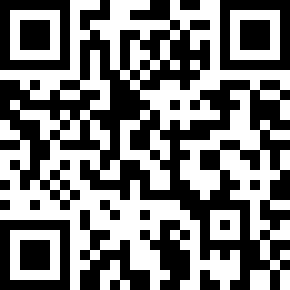 Choreographer:Séverine Fillion (FR) - June 2017Séverine Fillion (FR) - June 2017Séverine Fillion (FR) - June 2017Séverine Fillion (FR) - June 2017Séverine Fillion (FR) - June 2017.Music:Start Over - Zac Brown Band : (Album: Welcome Home, 2017)Start Over - Zac Brown Band : (Album: Welcome Home, 2017)Start Over - Zac Brown Band : (Album: Welcome Home, 2017)Start Over - Zac Brown Band : (Album: Welcome Home, 2017)Start Over - Zac Brown Band : (Album: Welcome Home, 2017)........1-2-3Right step fwd, Rock step left fwd, recover on right4&5Left step back, « lock » right cross over left, left step back6-7Rock back on right, recover on left8&1Right cross over left, Rock step left to left, recover on right2&3Left cross over right, Rock step right to right, recover on left4&5Right cross over left, Rock step left to left, recover on right6-7Rock step left fwd, recover on right81/4 turn left stepping left to the left 9 :001&2Right cross over left, left to left, right cross over left3&4Left to left, right next to left, left to left5&6Right cross over left, left to left, right cross over left7-8Rock step left to left, recover on right1-2Left cross over right, right Flick diagonally right back (option : Point right to right side)3-4Right cross over left, left Flick diagonally left back (option : Point left to left side)5-6Left step fwd, Turn 1/2 right 3 :007&81/4 turn right and side shuffle left – right – left to the left 6 :001-2Rock back on right, recover on left3&4Side Shuffle right – left – right to the right5-6Rock back on left, recover on right7-8Rock step left fwd, recover on right1-4Left diagonally back (turn your body at 4 :30) Left step back, right next to left, left step back, Touch right next to left5-8Right diagonally back (Turn your body at 7 :30) Right step back, left next to right, right step back, left next to right (Recover your body facing 6 :00)1-2Rock step right fwd, recover on left3&4Right step back, left next to right, right step fwd5-6Rock step left fwd, recover on right7&8Left step back, right next to left, left step fwd1&2Rock step right to right side, recover on left, right next to left3&4Rock step left to left side, recover on right, left next to right5-8Right step fwd, Clap, Left step fwd, Clap